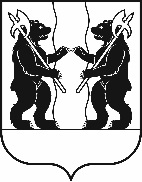 МУНИЦИПАЛЬНЫЙ СОВЕТЯрославского муниципального районаР Е Ш Е Н И Е25.10.2022                                                                                                                                     № 79О передаче полномочий органов местного самоуправления
Ярославского муниципального района по зимнему содержанию дорог органам местного самоуправления сельских поселений
Ярославского муниципального районаПринято на заседанииМуниципального СоветаЯрославского муниципального районаот «25» октября 2022 г.В соответствии с Федеральным законом от 6 октября 2003 года 
№ 131 - ФЗ «Об общих принципах организации местного самоуправления в Российской Федерации», решением Муниципального Совета Ярославского муниципального района 24.02.2022 № 2 «О Порядке заключения соглашений между органами местного самоуправления Ярославского муниципального района и органами местного самоуправления поселений, входящих в состав Ярославского муниципального района» МУНИЦИПАЛЬНЫЙ СОВЕТ ЯРОСЛАВСКОГО МУНИЦИПАЛЬНОГО РАЙОНА РЕШИЛ:1. Утвердить передачу полномочий Ярославского муниципального района по зимнему содержанию дорог местного значения вне границ населенных пунктов в границах Заволжского сельского поселения органам местного самоуправления Заволжского сельского поселения Ярославского муниципального района и установить объем финансовых средств районного бюджета Ярославского муниципального района, направляемых в местный бюджет Заволжского сельского поселения Ярославского муниципального района для осуществления передаваемых полномочий, в размере 2548270,76 рублей.2. Утвердить передачу полномочий Ярославского муниципального района по зимнему содержанию дорог местного значения вне границ населенных пунктов в границах Ивняковского сельского поселения органам местного самоуправления Ивняковского сельского поселения Ярославского муниципального района и установить объем финансовых средств районного бюджета Ярославского муниципального района, направляемых в местный бюджет Ивняковского сельского поселения Ярославского муниципального района для осуществления передаваемых полномочий, в размере 2142673,57 рублей.3. Утвердить передачу полномочий Ярославского муниципального района по зимнему содержанию дорог местного значения вне границ населенных пунктов в границах Карабихского сельского поселения органам местного самоуправления Карабихского сельского поселения Ярославского муниципального района и установить объем финансовых средств районного бюджета Ярославского муниципального района, направляемых в местный бюджет Карабихского сельского поселения Ярославского муниципального района для осуществления передаваемых полномочий, в размере 1350672,85 рублей. 4. Утвердить передачу полномочий Ярославского муниципального района по зимнему содержанию дорог местного значения вне границ населенных пунктов в границах Кузнечихинского сельского поселения органам местного самоуправления Кузнечихинского сельского поселения Ярославского муниципального района и установить объем финансовых средств районного бюджета Ярославского муниципального района, направляемых в местный бюджет Кузнечихинского сельского поселения Ярославского муниципального района для осуществления передаваемых полномочий, в размере 1809333,49 рублей.5. Утвердить передачу полномочий Ярославского муниципального района по зимнему содержанию дорог местного значения вне границ населенных пунктов в границах Курбского сельского поселения органам местного самоуправления Курбского сельского поселения Ярославского муниципального района и установить объем финансовых средств районного бюджета Ярославского муниципального района, направляемых в местный бюджет Курбского сельского поселения Ярославского муниципального района для осуществления передаваемых полномочий, в размере 1729442,78 рублей.6. Утвердить передачу полномочий Ярославского муниципального района по зимнему содержанию дорог местного значения вне границ населенных пунктов в границах Некрасовского сельского поселения органам местного самоуправления Некрасовского сельского поселения Ярославского муниципального района и установить объем финансовых средств районного бюджета Ярославского муниципального района, направляемых в местный бюджет Некрасовского сельского поселения Ярославского муниципального района для осуществления передаваемых полномочий, в размере 299791,29 рублей.7. Утвердить передачу полномочий Ярославского муниципального района по зимнему содержанию дорог местного значения вне границ населенных пунктов в границах Туношенского сельского поселения органам местного самоуправления Туношенского сельского поселения Ярославского муниципального района и установить объем финансовых средств районного бюджета Ярославского муниципального района, направляемых в местный бюджет Туношенского сельского поселения Ярославского муниципального района для осуществления передаваемых полномочий, в размере 1119815,26 рублей.8. Установить, что полномочия Ярославского муниципального района, указанные в пунктах 1 - 7 настоящего Решения, передаются сельским поселениям Ярославского муниципального района на период с 1 января 2023 года по 31 декабря 2023 года.9. Определить, что материальные ресурсы органами местного самоуправления Ярославского муниципального района органам местного самоуправления сельских поселений Ярославского муниципального района для осуществления полномочий, указанных в пунктах 1 - 7 настоящего Решения, не передаются.10. Поручить Администрации Ярославского муниципального района разработать проекты соглашений о передаче органам местного самоуправления сельских поселений Ярославского муниципального района полномочий органов местного самоуправления Ярославского муниципального района, указанных в пунктах 1 - 7 настоящего Решения, и организовать исполнение соглашений после их вступления в силу.11. Рекомендовать Главе Ярославского муниципального района заключить от имени органов местного самоуправления Ярославского муниципального района соглашения о передаче органам местного самоуправления сельских поселений Ярославского муниципального района полномочий органов местного самоуправления Ярославского муниципального района,  указанных в пунктах 1 - 7 настоящего Решения. 12. Контроль за исполнением настоящего Решения возложить на комитет Муниципального Совета Ярославского муниципального района по регламенту, этике, нормотворчеству, обеспечению депутатской деятельности и вопросам местного самоуправления (Е.В. Фаламеева).Глава Ярославскогомуниципального района_________________Н.В. Золотников«___»_________________ 2022 года Председатель Муниципального СоветаЯрославского муниципального района__________________    Е.В. Шибаев«___»_________________ 2022 года   